ΔΙΑΤΜΗΜΑΤΙΚΟ ΠΡΟΓΡΑΜΜΑ ΜΕΤΑΠΤΥΧΙΑΚΩΝ  ΣΠΟΥΔΩΝ “ΕΠΙΣΤΗΜΕΣ ΤΗΣ ΑΓΩΓΗΣ: ΕΚΠΑΙΔΕΥΣΗ ΣΤΙΣ ΦΥΣΙΚΕΣ ΕΠΙΣΤΗΜΕΣ, ΤΟ ΠΕΡΙΒΑΛΛΟΝ ΚΑΙ ΤΗΝ ΤΕΧΝΟΛΟΓΙΑ”Μάθημα ΕΦΤΠ1: Μεθοδολογία Εκπαιδευτικής ΈρευναςΑκαδημαϊκό έτος 2020-21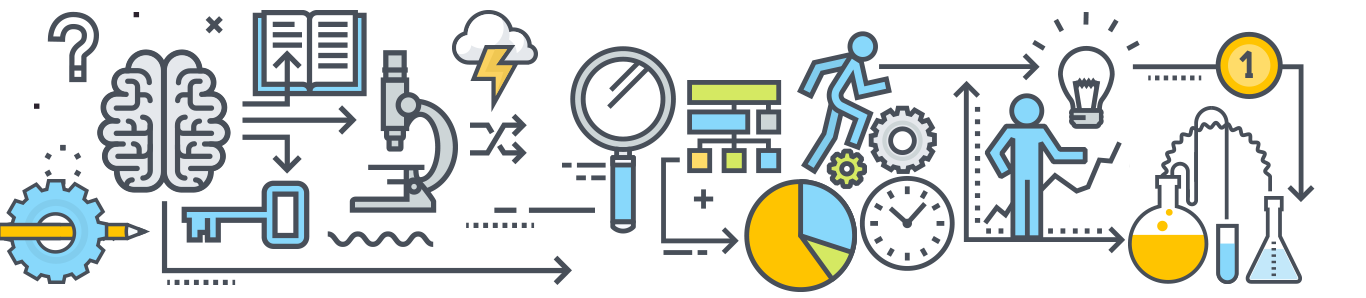 10 προτάσεις για την έρευναΣυζητήστε στην ομάδα σας τις παρακάτω προτάσεις και καταγράψτε την συμφωνία σας ή την διαφωνία σας και το βασικό επιχείρημα που υποστηρίζει την άποψή σας:ΔιαπίστωσηΣυμφωνούμεΔιαφωνούμεΓιατίΗ εκπαιδευτική έρευνα είναι μια δύσκολη υπόθεση που μπορεί να γίνεται μόνο από ερευνητές και/η πανεπιστημιακούςΗ εκπαιδευτική έρευνα είναι καθήκον των οργανισμών ή των θεσμών και όχι των ατόμων.Ο σχεδιασμός και η διεξαγωγή της έρευνας απαιτεί υψηλές ακαδημαϊκές γνώσεις και δεξιότητες.Είναι αρκετά αποδεκτό να τροποποιούμε ερευνητικά δεδομένα εάν δεν μας φαίνονται πολύ σωστά.Η εκπαιδευτική έρευνα διεξάγεται σε τόπους που έχουν σχεδιαστεί για το συγκεκριμένο ερευνητικό σκοπό.Απαιτείται ιδιαίτερος χρόνος για την διεξαγωγή της εκπαιδευτικής έρευνας.Η εκπαιδευτική έρευνα δεν έχει  πρακτική εφαρμογή.Η έρευνα απαιτεί πολλούς πόρους και χρηματοδότηση.Η διδασκαλία και η έρευνα είναι δύο διαφορετικές ανθρώπινες δραστηριότητες, που δεν αλληλεπικαλύπτονται και δεν εμπλουτίζουν το ένα το άλλο.Τα ευρήματα της εκπαιδευτικής έρευνας επιλύουν όλα τα προβλήματα στην τάξη.